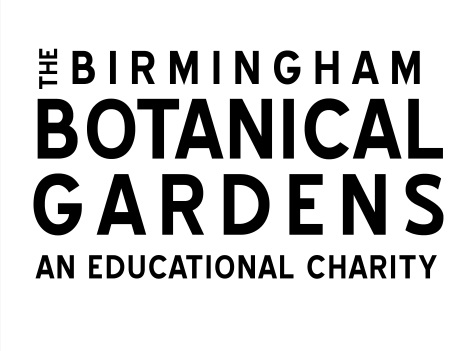 Post Applied For: Education Officer	Have you used a computer?If so, give details:Do you hold a full clean driving licence?When would you be able to commence employment?Signature								Date:The Birmingham Botanical and Horticultural Society operates 
an Equal Opportunities Employment Policy.